Welcome to WIC Video Viewing Notes
There are six videos in the Welcome to WIC series on the California WIC You Tube channel. As you watch each one, use this form to fill in things you want to remember. Some sections have a  for you to fill in the missing information, and there is room to write down questions to ask the WIC staff during your phone appointment.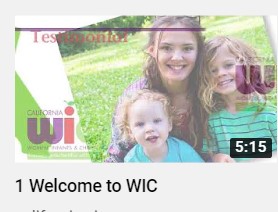 WIC provides nutrition education, healthy foods, support for breastfeeding, and referrals to other services. Write your questions below.WIC provides nutrition education, healthy foods, support for breastfeeding, and referrals to other services. Write your questions below.WIC provides nutrition education, healthy foods, support for breastfeeding, and referrals to other services. Write your questions below.1.1.1.2.2.2.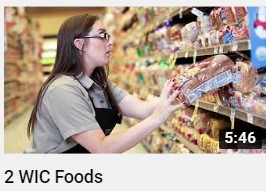 Look at the Shopping Guide for more information.WIC FoodWIC FoodDescriptionLook at the Shopping Guide for more information.Yogurt: certain brands and flavorsYogurt: certain brands and flavors32 ounce containerLook at the Shopping Guide for more information.Whole grainsWhole grains  ______ oz.Look at the Shopping Guide for more information.Cereals: certain brands, typesCereals: certain brands, typesCombinations to equal a total of 36 ouncesLook at the Shopping Guide for more information.Dry beansDry beans ______ oz.Look at the Shopping Guide for more information.JuiceJuiceMust say ______ % juiceLook at the Shopping Guide for more information.Cheese, block package, only certain typesCheese, block package, only certain types ______ oz.Look at the Shopping Guide for more information.Use the App to find out if a food is WIC approved. Use the App to find out if a food is WIC approved.  Scan the _____________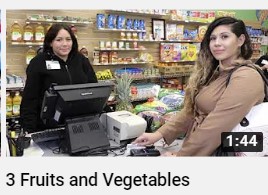 The fruits and vegetables benefit is a cash value amount. You may buy fresh, frozen, or canned up to the dollar amount on your card. If the amount you buy is greater than the benefit on your card, you can pay the extra with another form of payment.The fruits and vegetables benefit is a cash value amount. You may buy fresh, frozen, or canned up to the dollar amount on your card. If the amount you buy is greater than the benefit on your card, you can pay the extra with another form of payment.The fruits and vegetables benefit is a cash value amount. You may buy fresh, frozen, or canned up to the dollar amount on your card. If the amount you buy is greater than the benefit on your card, you can pay the extra with another form of payment.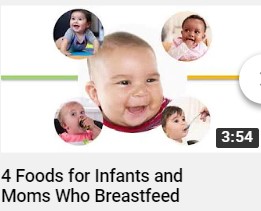 Breastfeeding: WIC supports breastfeeding moms and babies in many ways.  Ask the WIC staff to tell you more about how we do this!Breastfeeding: WIC supports breastfeeding moms and babies in many ways.  Ask the WIC staff to tell you more about how we do this!Breastfeeding: WIC supports breastfeeding moms and babies in many ways.  Ask the WIC staff to tell you more about how we do this!Infant Foods: Baby foods are provided at age __________ months.Infant Foods: Baby foods are provided at age __________ months.Infant Foods: Baby foods are provided at age __________ months.Your questions:1.2.Your questions:1.2.Your questions:1.2.The booklet, Welcome to WIC: Shopping with the WIC Card has more information.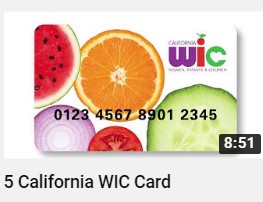 When shopping with the card, you use a 4-digit PIN. Where do you find the 1-844 number to set your PIN?
Where do you find the 1-844 number to set your PIN?
The booklet, Welcome to WIC: Shopping with the WIC Card has more information.Your food balance lists your foods, and shows the first and last day to use.What is one way to find out your food balance?What is one way to find out your food balance?The booklet, Welcome to WIC: Shopping with the WIC Card has more information.Where will you save the 1-844 number in case you happen to lose your card?The booklet, Welcome to WIC: Shopping with the WIC Card has more information.Tips to remember:When shopping, separate WIC from non-WIC foods.Keep your receipt for the next shopping trip.You can buy as much or as little as you want at each shopping trip. But be sure to use all benefits before they expire.Tips to remember:When shopping, separate WIC from non-WIC foods.Keep your receipt for the next shopping trip.You can buy as much or as little as you want at each shopping trip. But be sure to use all benefits before they expire.Tips to remember:When shopping, separate WIC from non-WIC foods.Keep your receipt for the next shopping trip.You can buy as much or as little as you want at each shopping trip. But be sure to use all benefits before they expire.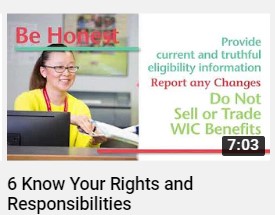 When you view the video about Your Rights and Responsibilities you are agreeing to follow the regulations of the WIC program.When you view the video about Your Rights and Responsibilities you are agreeing to follow the regulations of the WIC program.When you view the video about Your Rights and Responsibilities you are agreeing to follow the regulations of the WIC program.